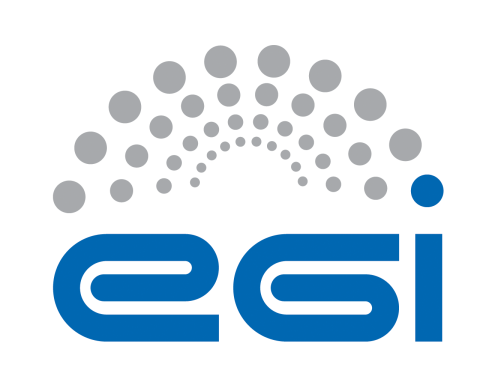 EGI-EngageDeliverable Review FormGeneral comments on the contentAdditional comments (not affecting the document content e.g.  recommendations for the future)Detailed comments on the contentEnglish and other corrections:Note: English and typo corrections can be made directly in the document as comments.Details of the document being reviewedDetails of the document being reviewedDetails of the document being reviewedDetails of the document being reviewedTitle:M1.2 “First intermediate report”Document identifier:EGI-doc-2540-v4Project:EGI-EngageDocument url:https://documents.egi.eu/document/2540Author(s):Małgorzata Krakowian - EGI.euDate:3 August 2015Identification of the reviewerIdentification of the reviewerIdentification of the reviewerIdentification of the reviewerReviewer:Cristina AiftimieiActivity:Operations/INFNComments from Reviewer:Executive Summary:it is missing an introductive paragraph with a phrase for each WP, even just to show the grouping of the various subtasks.The tasks are not in the WP-order – first it is mentioned JRA2(WP4) followed by SA2 (WP6)) and then JRA1 (WP3) and SA1(WP5) – is there a reason? If yes, please highlight it, if no, it should be reorderedIn many places there it is mentioned that the “main achievements are/were around organising phone-conferences..” – I would say that the achievemnts are not having phone-conferences but the results of the meetings, the decisions taken, meetings’ topics etc.Section” 2. Strategy, Policy and Communications” – I would suggest that paragraphs are beter organized . Like there are now is like a unorderd list of what partners involved in the respective subtasks are doing, without at least separating them Acronyms in text – “FAO” maybe a reference is needed, PCP/PPI – what it is? ( see the document with track changes)There are ther comments mentioned directly in the reviewd document with track-changes.Response from Author: From reviewer:Formatting – apply the “Justify Text” to the whole document, now  the formatting of sections is differentReplace ‘Treatment” with “Mitigation”N°Page§ObservationsReply from author
(correction / reject,  …)Please see the reviewed document with track-changes, there are many observations better positioned directly in the document